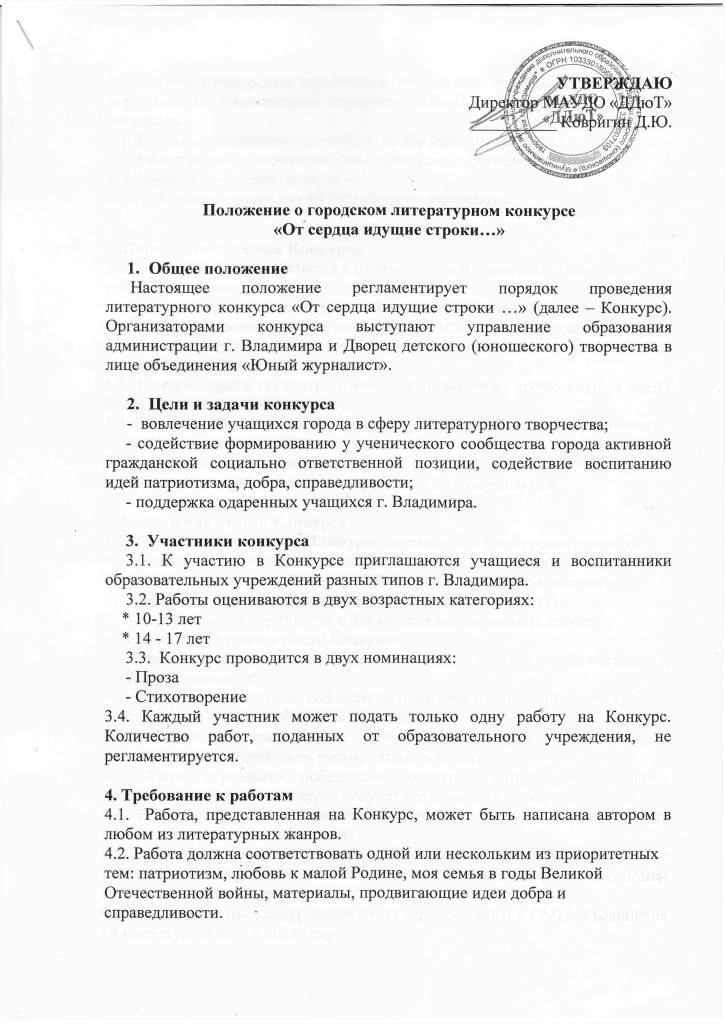 4.3. Объем Конкурсных материалов не должен превышать 3-х страниц формата А4, напечатанные шрифтом «ТimesNewRoman», кегль 14, 1,5 интервала. 4.4. К работе необходимо приложить заявку (приложение № 1).4.5. Работа должна соответствовать требованиям, установленным действующим законодательством. 							4.6. На Конкурс принимаются только авторские работы.5. Порядок проведения Конкурса5.1Прием работ осуществляется с 01 февраля по 01 марта 2020 года. Для участия в Конкурсе работу необходимо прислать на электронный адрес:ddut33konkurs@mail.ruс пометкой «Городской литературный конкурс «От сердца идущие строки». Телефон для справок: 36-59-13 (с 09 до 17.00), заместитель директора по УВР Вознесенский Алексей Владимирович.5.2. В марте-апреле состоится церемония подведения итогов (дата и время будут сообщены дополнительно).5.3. Работы, подаваемые на Конкурс, могут быть опубликованы в Интернете, в СМИ без предварительного уведомления автора, но с обязательным указанием его имени и фамилии. 5.4. Конкурсные работы не рецензируются и не возвращаются.6. Подведение итогов Конкурса 6.1.  Для подведения итогов Конкурса формируется Конкурсная комиссия. 6.2. Работы, оформленные в соответствии с настоящим Положением, допускаются к экспертной оценке. Работы оцениваются по критериям: •    творческий подход (оригинальность, необычность сюжета);•    композиционная стройность и логическая завершенность текста;•    соответствие работы темам Конкурса;• богатство и уместность использования средств художественной 	выразительности; •    грамотность изложения, соблюдение норм современного русского языка;•    отсутствие ошибок в фоновом материале;•	стройность синтаксических конструкций (для стихотворного произведения: 	стройность ритма, четкость рифм).6.3. Жюри определяет победителей конкурса, которые награждаются дипломами, участники конкурса получат сертификат в электронном виде.6.4. Решение жюри носит окончательный характер и не может являться объектом переписки и обсуждения.6.5.   В случае нарушения данного Положения участником Конкурса его работа публично снимается с участия в Конкурсе, а результаты автоматически аннулируются.6.6. Лучшие работы конкурсантов будут опубликованы в СМИ объединения «Юный журналист» в 2021 году.Состав жюри городского литературного конкурса«От сердца идущие строки»:– Поликарпов Юрий Васильевич, председатель жюри конкурса, заместитель председателя Владимирской областной общественной организации «Союз Чернобыль», член Союза писателей России, Лауреат Всероссийской литературной премии «Чернобыльская звезда»;– Синицына Наталья Борисовна, помощник члена Общественной палаты Владимирской области, член жюри;– Вознесенский Алексей Владимирович, заместитель директора по УВР МАУДО «Дворец детского (юношеского) творчества г. Владимира», член жюри;– Васильева Лидия Анатольевна, Заслуженный работник культуры Российской Федерации, педагог дополнительного образования МАУДО «Дворец детского (юношеского) творчества г. Владимира», член жюри;    – Струкова Дарина Валерьевна, аспирант ВлГУ, учитель русского языка и литературы, МБОУ «Судогодская СОШ № 2», член жюри;– Подшивалова Наталья Петровна, учитель русского языка и литературы, МАОУ «СОШ № 2 имени Героя Советского Союза И. Е. Жукова», член жюри.Приложение 1 Заявка участника городского литературного конкурса «От сердца идущие строки…»В соответствии с требованиями ст. 9 Федерального закона Российской Федерации от 27 июля 2006 года №152-ФЗ «О персональных данных», подтверждаю свое согласие на обработку организаторами конкурса «От сердца идущие строки» моих персональных данных.Настоящее согласие дано мной «___» __ ______ 20___ года и действует бессрочно.Подпись: ____________/_____________/
Фамилия, имя:ОУ, адрес и контактный телефон:Класс, возраст:Номинация, название работы:Руководитель работы, должность:Контактный телефон участника: